Chiswick School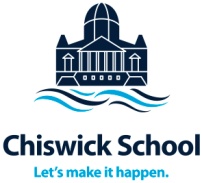 MATHEMATICS DEPARTMENTStaffingAll members of the mathematics faculty are qualified, highly motivated and extremely enthusiastic about the teaching of mathematics for all ages and abilities, and aim to promote mathematics as an enjoyable, accessible subject. We are a big Department with a number of full and part-time colleagues with a very wide range of teaching experiences. The Maths Department is a supportive team, assisting each other to achieve the very best for our students.Accommodation and ResourcesThe Mathematics department is based in rooms on the ground floor, with an office that contains computers and individual desks for all maths teachers, a whiteboard and a photocopier. All teachers have an individual iPad for school use. All classrooms are fitted with interactive whiteboards and have mini whiteboards available.The Department use a variety of text books and IT resources (including SMART Notebook, MathsWatch, MyMaths, and Kerboodle). We are innovative department, having produced videos solutions and personalised follow-up tests for each Y11 student following their mock exams. Our A-Level students (and parents) have personalised live trackers that show their achievement in each topic they study.CurriculumKey Stage 3Schemes of work, assessments and homework tasks are based on the National Framework for Years 7, 8 & 9 but have been condensed into a two year scheme.  Teachers are encouraged and enabled to use a wide variety of teaching styles and resources with ICT as an integral part of the course.  Students are assessed in a variety of ways; through module tests, selected homework and open-ended tasks.In Mathematics, students are set by ability from the second week in Year 7.  Movement between sets takes place every half term.Key stage 4Years 9, 10 and 11 follow the new specification Edexcel GCSE. We have consistently achieved very good results in Maths, with around 75% of our students achieving A*-C grades in recent years.Revision classes for Key Stage 4 students take place regularly for those requiring help with GCSE work.  Sixth FormWe offer both Mathematics and Further Mathematics, and currently follow the OCR exam board. We also offer the AQA Level 3 Certificate in Mathematical Studies. In addition we run GCSE retake courses.Extra Curricular ActivitiesAfter-school Maths help is available regularly, and additional structured booster revision classes are run during the Spring and Summer.In addition, we regularly enter pupils for the Mathematics Challenge with very pleasing results. We also organise trips and events to enrich the curriculum.Khetam JaberActing Head of MathematicsChiswick SchoolTEACHER (Main Scale) JOB DESCRIPTIONResponsible to:	Curriculum Team Leader			Learning Co-ordinatorResponsible for:	-Salary Scale:		Main Scale + TLRAll teachers are responsible for the intellectual, personal and social development of pupils in their care. There are school policies and procedures which should be followed, and on a day to day basis, guidance and support is provided by the Learning Co-ordinator and Curriculum Team Leader.As a subject teacher, under the guidance of the Curriculum Team Leader, teachers are responsible for implementing national, school and subject policies and procedures in delivering the curriculum, to achieve the best possible attainment level for each pupil by1.	teaching assigned classes in accordance with appropriate syllabuses and schemes of work; 2.	contributing to the construction, revision, and development of schemes of work, 	preparation of lessons, resources, homework tasks etc.;3.	assessing pupils’ work in line with school policy, keeping full records of pupils' attendance, marks and cross-year assessment grades;4.	providing appropriate assessment information for pupils, parents/carers, examination bodies and other professionals as requested; taking responsibility for the assigned classroom, laboratory, workshop or other teaching space ensuring it is appropriately organised for teaching and learning, both with regard to health and safety and the organisation of display, availability of learning materials etc.; 5. 	liaising with other departments or professionals as appropriate;6.	attending parents evenings and responding to parental enquiries made at other times. 7.	attending designated subject, whole school and other meetings as calendared;8. 	attending in-service training sessions and taking responsibility for continued professional development;9.	performing whole-school duties such as pupil supervision at  breaks and examination invigilation;10.	covering for absent colleagues as may reasonably be expected by the Headteacher.As a form tutor, under the guidance of the Learning Co-ordinator, tutors are responsible for implementing school policies and procedures in order to achieve the best possible attendance, punctuality and personal organisation of pupils' work and high standards of behaviour through: 1.	accurate registration and follow up of absences, lateness and other school procedures; 2.	use of the Planner to monitor homework and behaviour and to communicate with parents/carers;3.	following up concerns from other staff or referring them to the Learning Co-ordinator or Curriculum Team Leader, as appropriate; 4. 	monitoring class and homework through work reviews; 5.	being the first point of contact with parents/carers and subject teachers where there is a problem and alerting them as soon as possible;6.	maintaining high standards  of  pupils' uniform and personal  appearance;7.	encouraging pupil involvement in whole school and extracurricular activities such as charity activities, sport, music, drama, IT, helping at special events;8.	providing appropriate guidance for year-specific activities such as Year 7 induction, Year 9 options, transition to Sixth Form; 9.	writing and organising reports for parents/carers, teachers and other professionals as requested;10.	caring for the environment of the form room and year base and maintaining an up to date form noticeboard;11.	sharing responsibility for appropriate use of the year base.It should be noted that these are the basic responsibilities of all teachers in accordance with the School Teachers’ Terms and Conditions, December 2016.  Many teachers will wish to become involved in working parties, committees, extracurricular activities and professional development opportunities both for personal job satisfaction and for career development.Chiswick School Person Specification - subject teacherEssentialDesirableEvidenceKnowledge and ExperienceA good honours degree in a relevant subject.Application formLetter of applicationInterviewReferences A teaching qualification together with Qualified Teacher Status (QTS).Application formLetter of applicationInterviewReferences Induction Certificate (if qualified after 7th May 1999).Application formLetter of applicationInterviewReferences Right to work in the .Application formLetter of applicationInterviewReferences Excellent subject knowledge.Application formLetter of applicationInterviewReferences Experience of strong teaching and raising attainment.Application formLetter of applicationInterviewReferences Experience of teaching in a diverse school community.Application formLetter of applicationInterviewReferences Evidence of continually improving the teaching and learning of their subject.Application formLetter of applicationInterviewReferences Teaching and LearningStrong classroom practitioner.Lesson observationLetter of applicationInterviewReferencesEffective and systematic behaviour management, with clear boundaries, sanctions, praise and rewards.Lesson observationLetter of applicationInterviewReferencesGood communication, planning and organisational skills.Lesson observationLetter of applicationInterviewReferencesAbility to use a range of teaching and learning strategies.Lesson observationLetter of applicationInterviewReferencesAn understanding of how assessment for learning can improve student performance.Lesson observationLetter of applicationInterviewReferencesA confident and competent user of ICT.Lesson observationLetter of applicationInterviewReferencesKnowledge and understanding of how ICT can be used in the teaching of the subject to enhance student learning.Lesson observationLetter of applicationInterviewReferencesAbility to use student data to raise standards.Lesson observationLetter of applicationInterviewReferencesCommitment to regular and on-going professional development and training to establish strong classroom practice. Lesson observationLetter of applicationInterviewReferencesPersonal Qualities Enthusiasm and a positive outlook.A commitment to working with young people and developing their social, emotional and cultural attributes.Application FormLetter of applicationInterviewThe ability to work independently and collaboratively as a member of a team.Application FormLetter of applicationInterviewCreative in problem solving together with a willingness to take on or try new approaches and ideas.Application FormLetter of applicationInterviewReliability and integrity.Application FormLetter of applicationInterviewAbility to prioritise and meet deadlines.Willingness to be involved in the wider life of the school.An ability to value young people as they go through adolescence and aspire for the very best for each individual student. Commitment to following clear child protection and safeguarding procedures and policies of the school. Commitment to following clear child protection and safeguarding procedures and policies of the school. Commitment to following clear child protection and safeguarding procedures and policies of the school. Commitment to following clear child protection and safeguarding procedures and policies of the school. Other requirements: This position is subject to an Enhanced Disclosure check under the Rehabilitation of Offenders Act 1974.  Chiswick School is committed to safeguarding and promoting the welfare of children and young people and expects all our staff and volunteers to share this commitment. This post is exempt from the Rehabilitation of Offenders Act 1974. A DBS enhanced disclosure that is satisfactory to us will be a condition of employment.Other requirements: This position is subject to an Enhanced Disclosure check under the Rehabilitation of Offenders Act 1974.  Chiswick School is committed to safeguarding and promoting the welfare of children and young people and expects all our staff and volunteers to share this commitment. This post is exempt from the Rehabilitation of Offenders Act 1974. A DBS enhanced disclosure that is satisfactory to us will be a condition of employment.Other requirements: This position is subject to an Enhanced Disclosure check under the Rehabilitation of Offenders Act 1974.  Chiswick School is committed to safeguarding and promoting the welfare of children and young people and expects all our staff and volunteers to share this commitment. This post is exempt from the Rehabilitation of Offenders Act 1974. A DBS enhanced disclosure that is satisfactory to us will be a condition of employment.Other requirements: This position is subject to an Enhanced Disclosure check under the Rehabilitation of Offenders Act 1974.  Chiswick School is committed to safeguarding and promoting the welfare of children and young people and expects all our staff and volunteers to share this commitment. This post is exempt from the Rehabilitation of Offenders Act 1974. A DBS enhanced disclosure that is satisfactory to us will be a condition of employment.